Below is a series of photographs for lesson idea 2.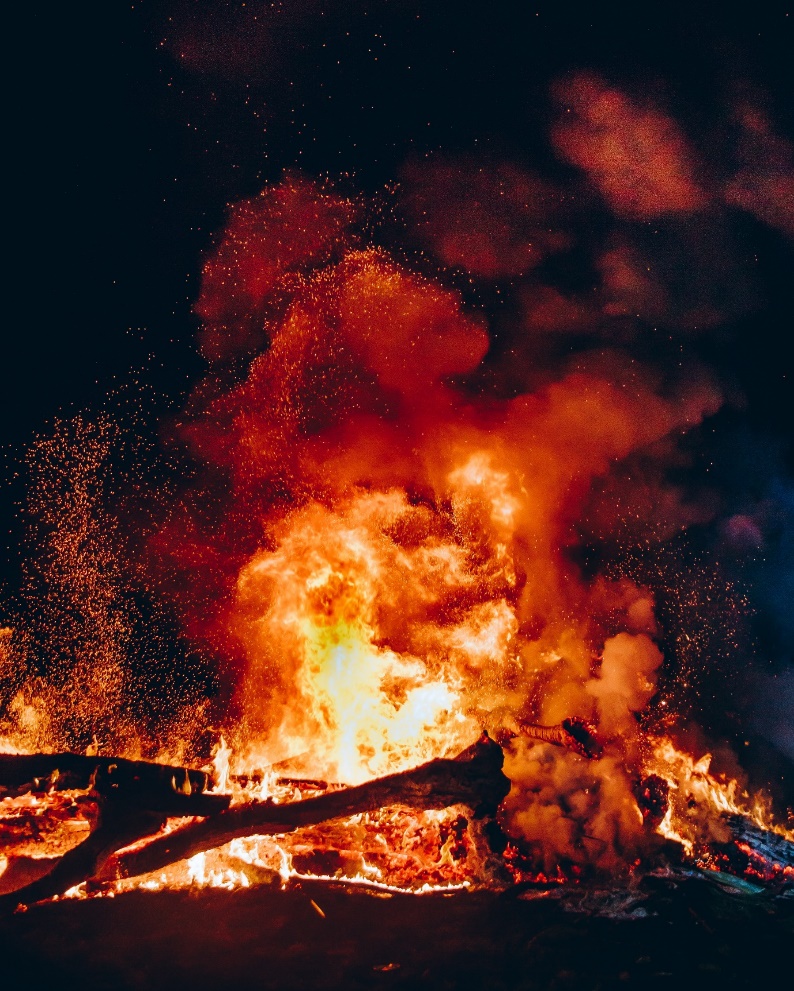 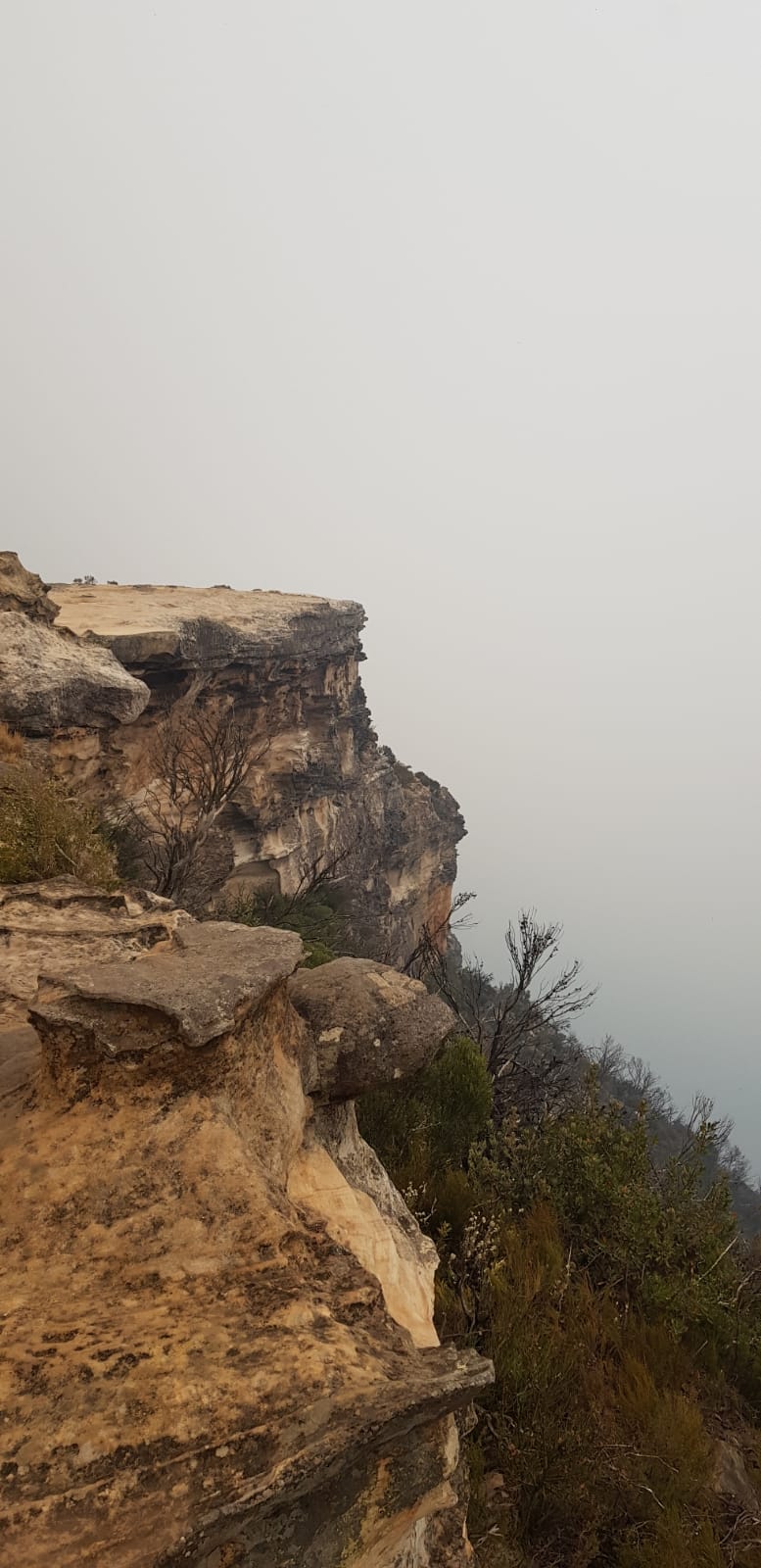 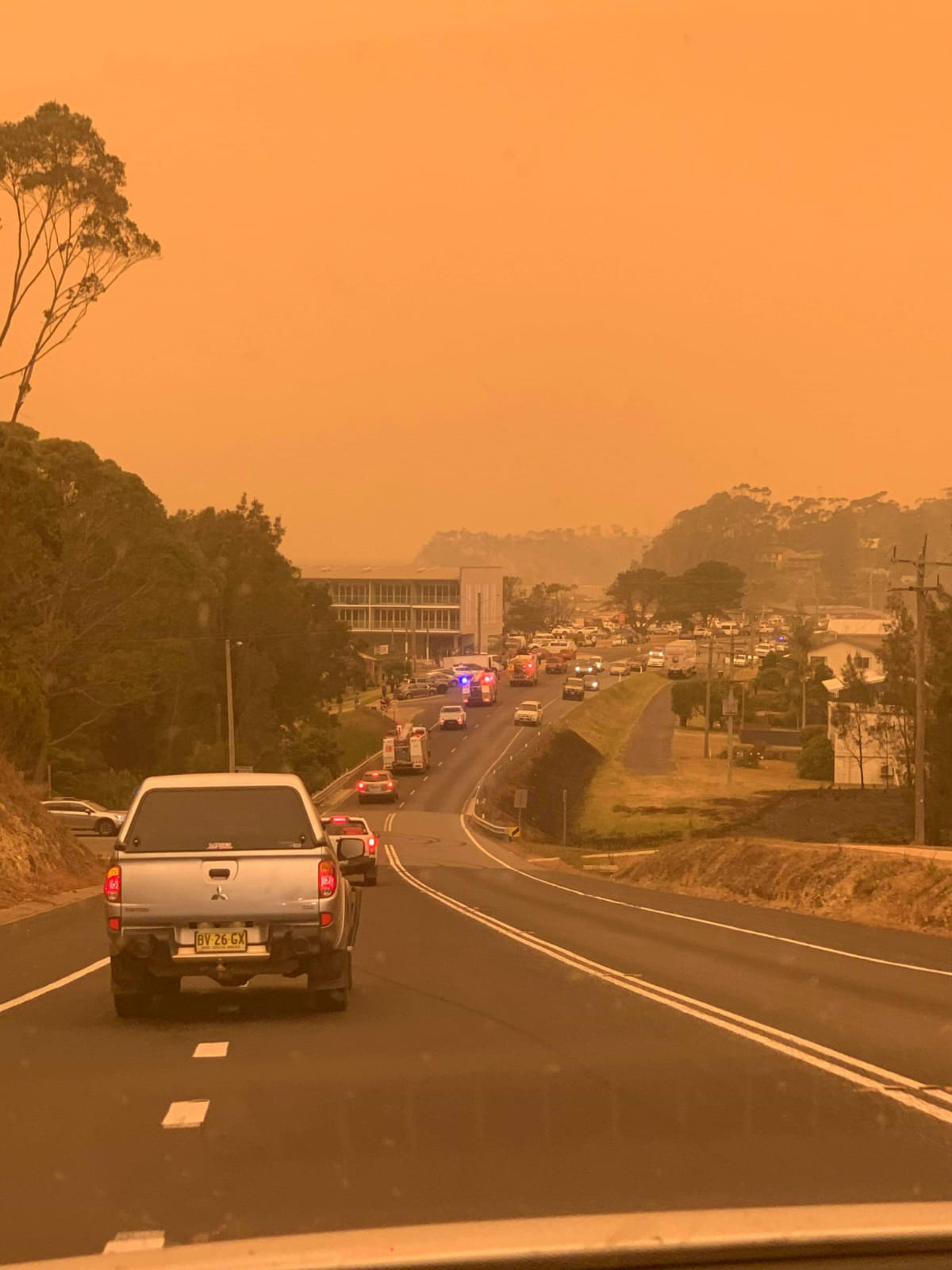 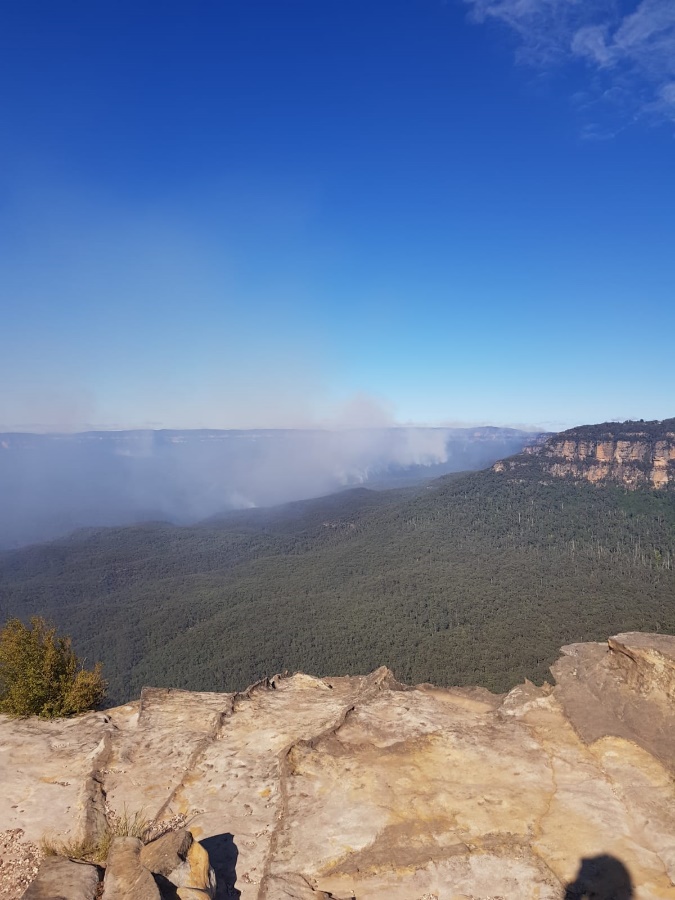 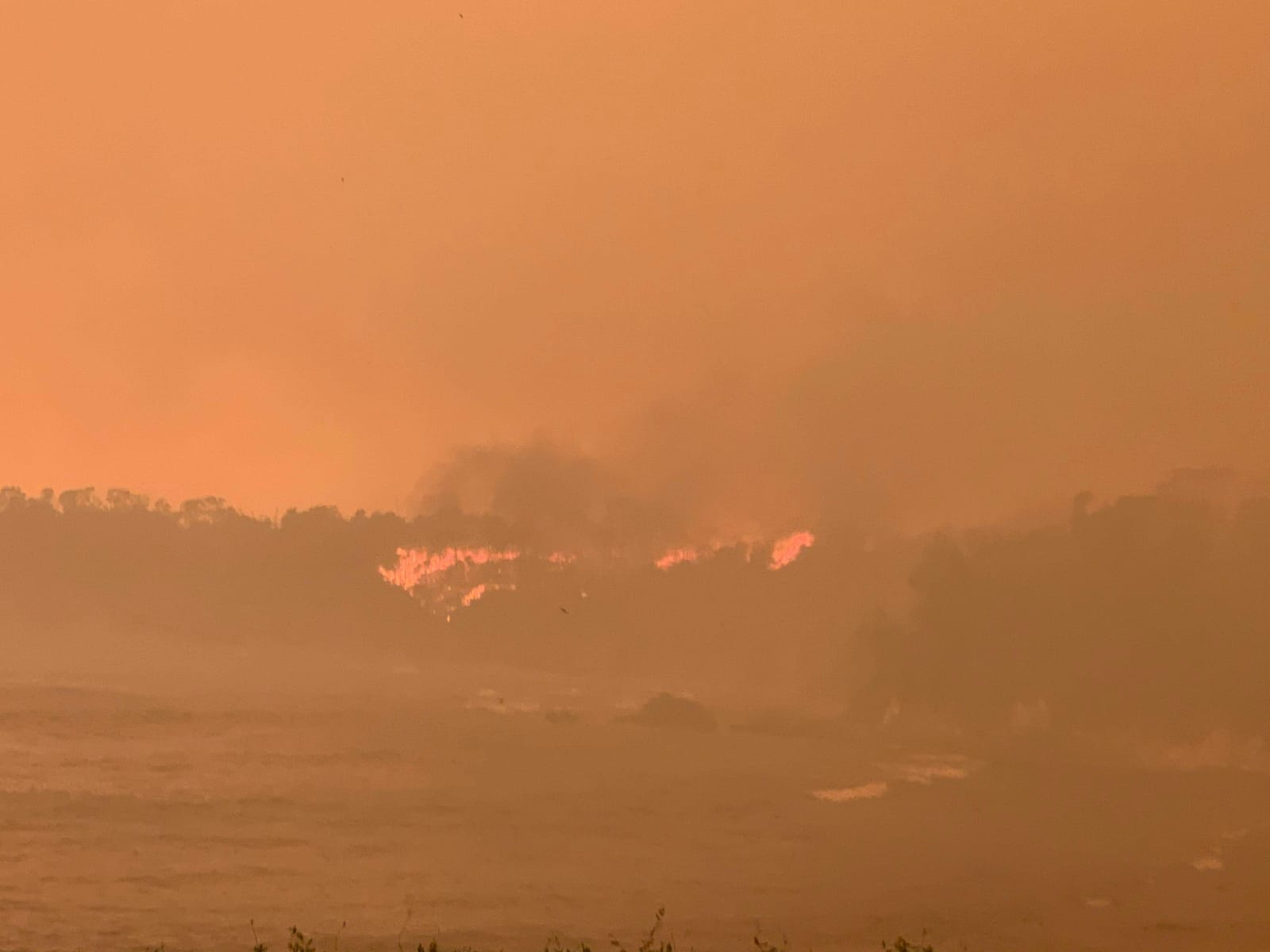 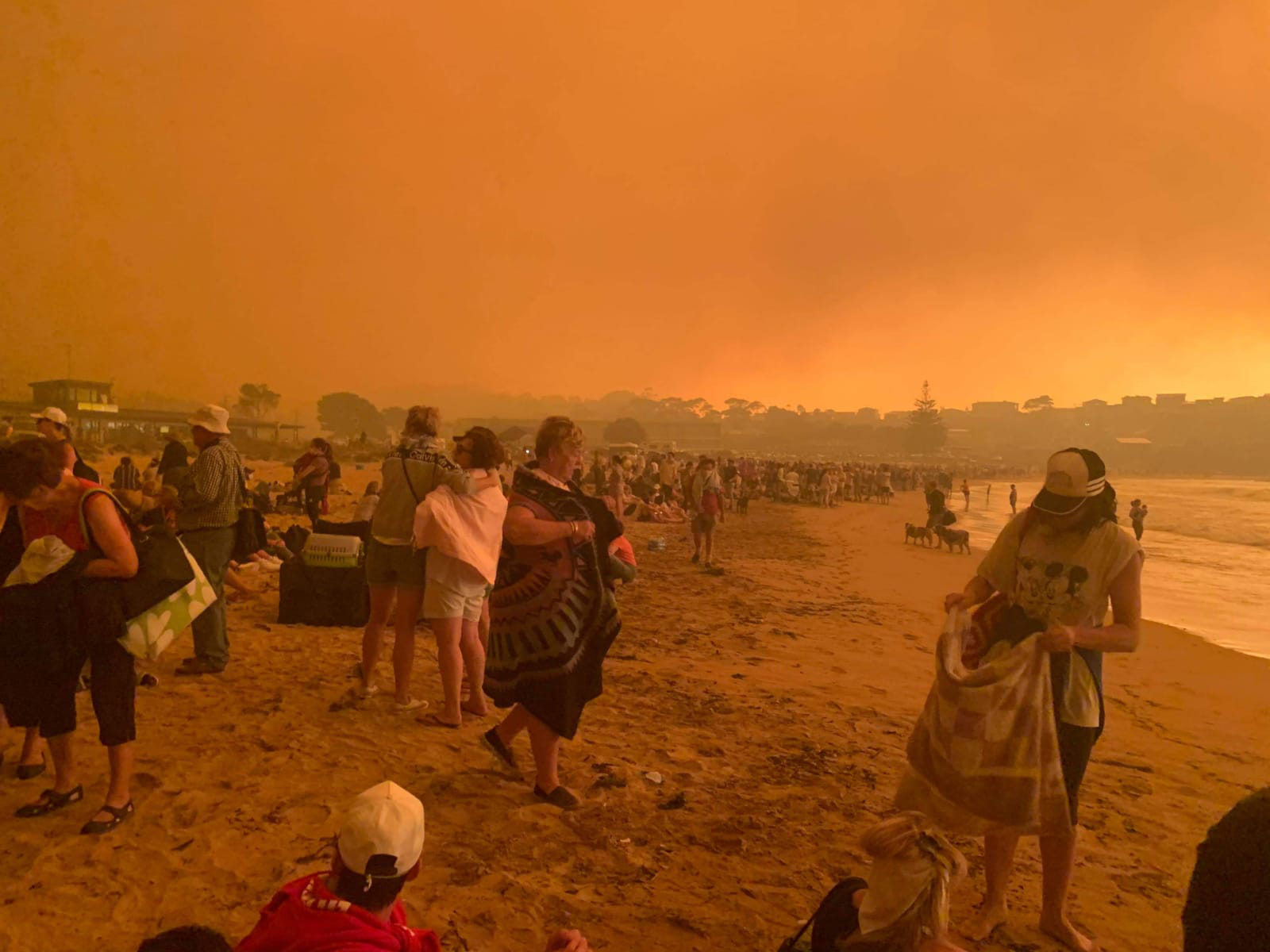 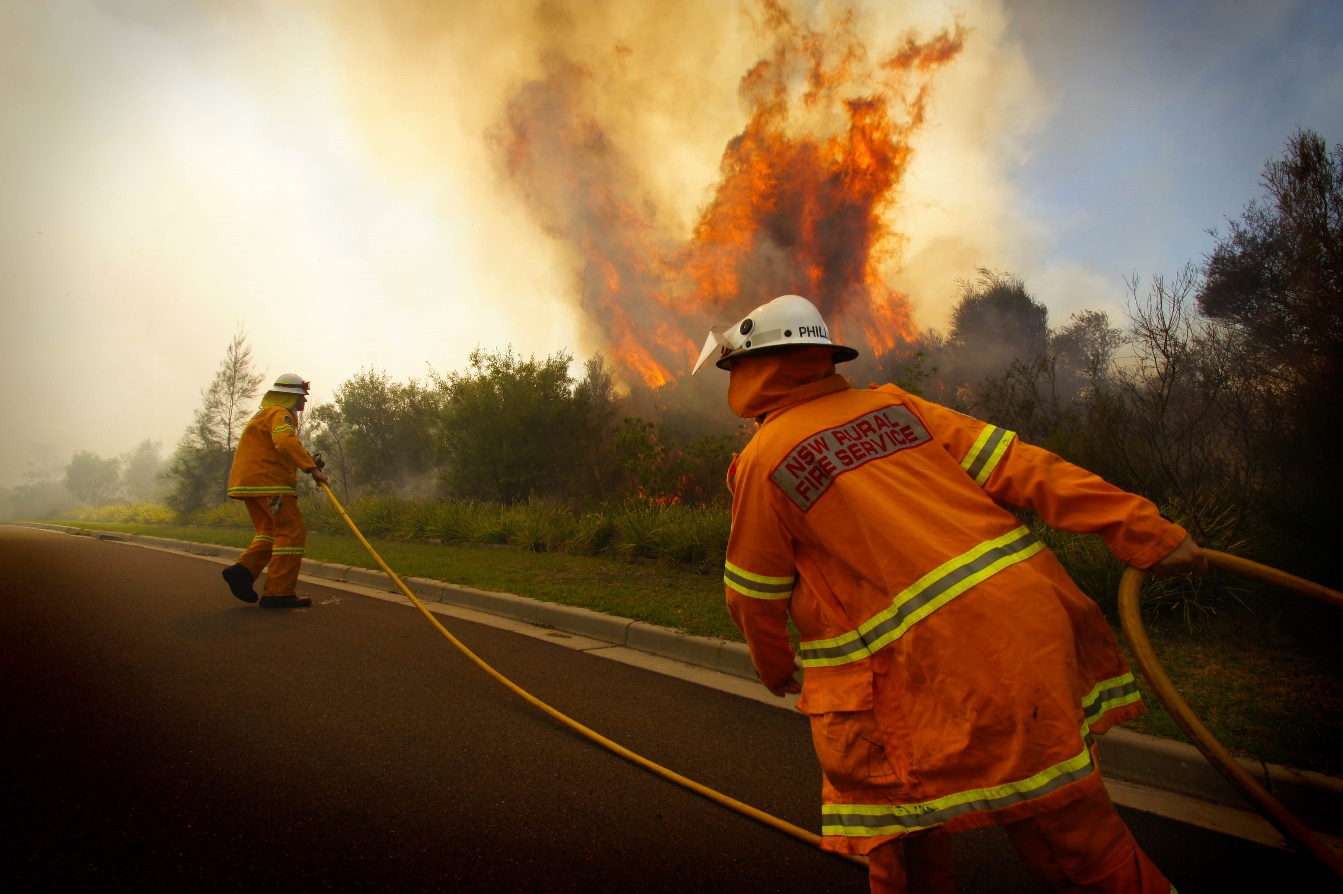 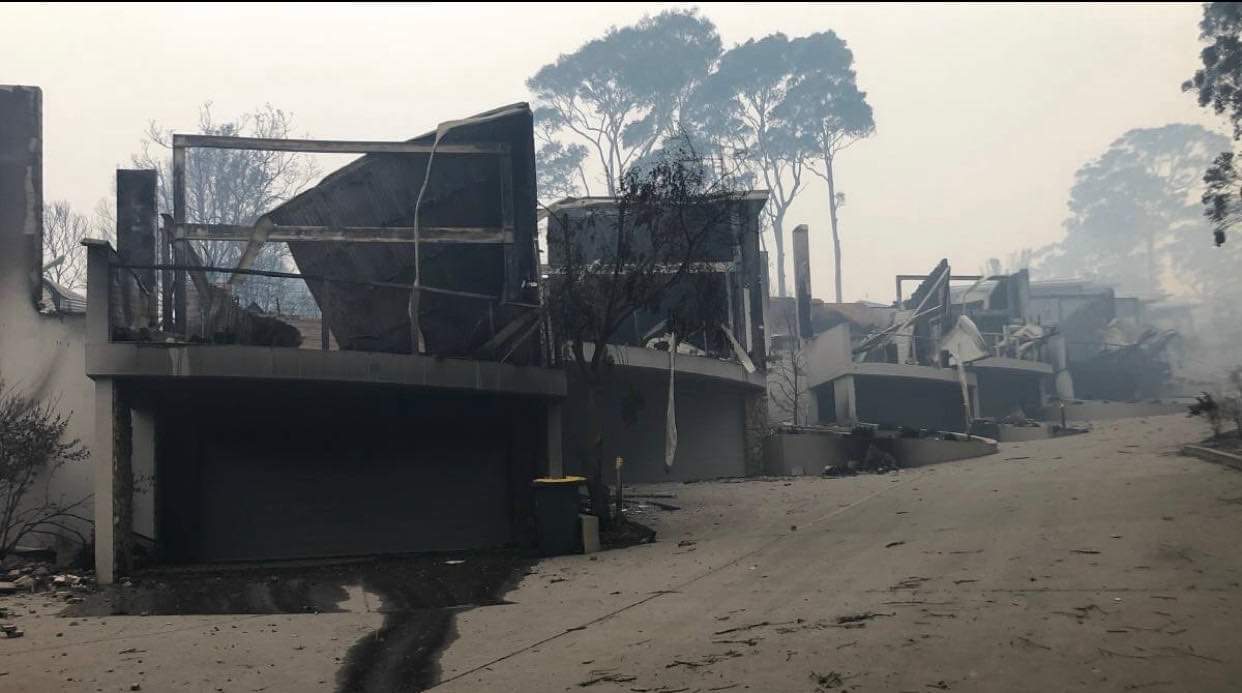 Australian wildfires: Photographs